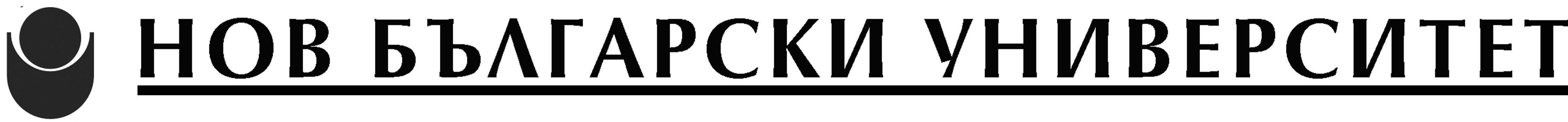 Департамент „Право“Департамент „Администрация и управление“ – секция „Публична администрация“НАЦИОНАЛНА НАУЧНА КОНФЕРЕНЦИЯНА ТЕМА:"10 ГОДИНИ БЪЛГАРИЯ В ЕВРОПЕЙСКИЯ СЪЮЗ - ВЪЗДЕЙСТВИЕ ВЪРХУ РАЗВИТИЕТО НА ПУБЛИЧНИТЕ ПОЛИТИКИ И ЗАКОНОДАТЕЛСТВОТО"10 ноември 2017 г.НБУ, АулаРЕГИСТРАЦИОННА ФОРМА◄ Участник: (Име, презиме, фамилия) ◄ Университет/Институция: ◄ Длъжност, научна степен: ◄ Адрес за кореспонденция: ◄ E-mail: ◄ Телефон/ GSM: ◄ Тема на доклада: